        														        Krzyżowice, dnia .......................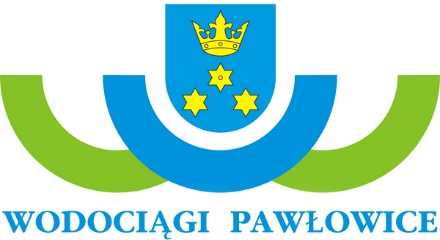 ........................................................(IMIĘ, NAZWISKO, WŁAŚCICIELA/ WSPÓŁWŁAŚCICIELA)........................................................(ADRES: ULICA, NR DOMU, MIESZKANIA)........................................................(KOD POCZTOWY, MIEJSCOWOŚĆ)........................................................(NR TELEFONU)                                               ZLECENIE WYKONANIA USŁUGI  ZWIĄZANEJ Z GOSPODARKĄ WODOMIERZOWĄNiniejszym zlecam wykonanie usługi:Odbiór techniczny montażu wodomierza dodatkowego na cele bezpowrotnie zużytej wodyMontaż wodomierza dodatkowegoPonowne plombowanie wodomierza głównego / wodomierza dodatkowegoWymiana wodomierza głównego uszkodzonego z winy OdbiorcyOdcięcie zasilania przez demontaż wodomierzaPrzywrócenie zasilania przez montaż wodomierzaZamknięcie przyłącza na zasuwie Przywrócenie zasilania na zasuwieAdres wykonania usługi : ………………………………………………………………………………………………….…..Uwagi ………………………………………………………………………………………………………………………………………Oświadczam, że zapoznałam/em się z cennikiem usług świadczonych przez Wodociągi Pawłowice (cennik dostępny na stronie www.wodociagi.pawlowice.pl)Wyrażam zgodę na przetwarzanie moich danych osobowych zgodnie z art. 6 ust. 1 lit. a rozporządzenia Parlamentu Europejskiego i Rady (UE) 2016/679 z dnia 27 kwietnia 2016 r. w sprawie ochrony osób fizycznych w związku z przetwarzaniem danych osobowych i w sprawie swobodnego przepływu takich danych oraz uchylenia dyrektywy 95/46/WE w celu realizacji ww. usługi. ...................................................................                                                                                               (data i czytelny podpis Odbiorcy)Administratorem Danych Osobowych (Administratorem) są WODOCIĄGI PAWŁOWICE,                    ul. Orla 11, 43-254 Krzyżowice, tel. 32 210 28 80, e-mail: wodociagi@pawlowice.pl, Dane osobowe są przetwarzane przez Administratora:W celu podjęcia działań przed zawarciem umowy lub wykonaniem zlecenia oraz w celu realizacji podpisanej umowy lub zlecenia W pozostałych celach związanych z prowadzoną działalnością gospodarczą, w szczególności                 z tytułu dochodzenia roszczeń z tytułu prowadzenia działalności.Kontakt z Inspektorem Ochrony Danych: iod@twojabi.netDane osobowe będą przechowywane przez okres wynikający z przepisów prawa, umowy oraz po zakończeniu umowy w celu wypełnienia obowiązku prawnego ciążącego na Administratorze. Każda osoba, której dane dotyczą ma prawo dostępu do treści swoich danych, ich sprostowania, usunięcia, ograniczenia przetwarzania, prawo do przenoszenia danych, prawo do wniesienia sprzeciwu, prawo do cofnięcia zgody w dowolnym momencie. Osoba, której dane dotyczą ma prawo do wniesienia skargi do Organu Kontrolującego, gdy uzna, iż przetwarzanie danych osobowych jej dotyczących narusza przepisy ogólnego rozporządzenia o ochronie danych osobowych z dnia 27 kwietnia 2016 roku. Dane będą przekazywane innym odbiorcom wyłącznie                               w przypadku wystąpienia obowiązku prawnego. Dane nie są przekazywane do państw trzecich.